MEMBER REGISTRATION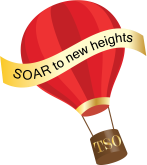 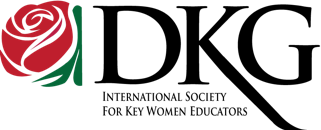 DKG/TSO – Northwest Regional Area Workshop St. Luke’s Methodist Church, Lubbock, TXJune 22, 2024Registration fees and deadlines are as follows:First Name: 	 Last Name: 	 Chapter: 		 Area: 	 Email Address: 	 Cell phone: 	 Please check all that apply. 2024-2026 Chapter President	 First Time DKG Workshop/Convention Attendee Member for 50 or 50+ Years (Specify number): 	  Guest: 	 Special Dietary Needs:   Vegetarian   Gluten-free   Diabetic   Other: 	Emergency Contact Name: 	 Cell #: 	Please note: Registration fees are non-refundable after June 1 but may be transferred for another chapter member (or potential member) to attend in your place.Check payable to GAMMA ETA.Mail check and registration form to Sharon McDougle, 107 West Birch Crosbyton, TX 79322Registration TypeDeadlineAmountIncludes noon mealRegularPostmarked by May 15$50YesLatePostmarked May 16 - June 1$65YesOn-siteOn-site June 22$65NoRegistration FeeCostAmountChapter President or Chapter Representative(TSO will pay $50 registration fee for chapter president or chapter representative. If there are co-presidents, TSO will pay $50 for only one.)$0All Other Members and/or Guests Registration (postmarked by May 15)$50Late Registration (postmarked May 16-June 1)$65On-site Registration$65Check #: 	Total:0